          REMMI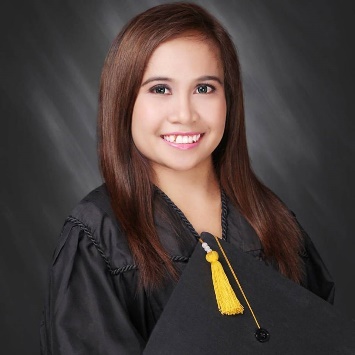 REMMI.334610@2freemail.com 	 OBJECTIVE :Seeking a position in administration department in which I am given the opportunity to play a direct role in the unlimited growth of my management and administrative skills and the success of a solid organization.EDUCATION :College		: Bachelor of Science in Business Administration                                                                                            	  ( major in Business Management )							  Central Philippine University, Iloilo City – 2016High School               : 21st Century Private Academy							  Abu Dhabi, United Arab Emirates – 2012Elementary School   : Pioneers International Private School						 Abu Dhabi, United Arab Emirates 2008Trainings / Seminars Attended:Four months OJT at Government Service Insurance Systems (GSIS), Iloilo City – November 2015 – March 2016Pre-Employment Training Seminar held at Central Philippine University, Iloilo City – February 2016APEC SME Summit 2015 “Innovation and Big Ideas: Pushing Boundaries” Live Streaming at Rose Memorial Auditorium, Central Philippine University, Iloilo City – November 17, 2015Personality Development and Stress Management at Educational Media Center, Central Philippine University, Iloilo City – September 5, 2015Skills and Traits:Quick learner, Good communication skills, Resourceful, Responsible, Goal oriented, Self-motivated, Computer Literate, Hardworking, Honest and Punctual.Computer Literate ( Microsoft words, excel, power point)Personal Data:Name		: Remmi				Status		: Single	            Age		: 21 years old						Birth Place     : Iloilo City	         Birth Date      : January 21, 1995					Weight            : 48 kgs	   Height     	: 5’0”							Religion          : Catholic      Nationality     : Filipino				                                                                   